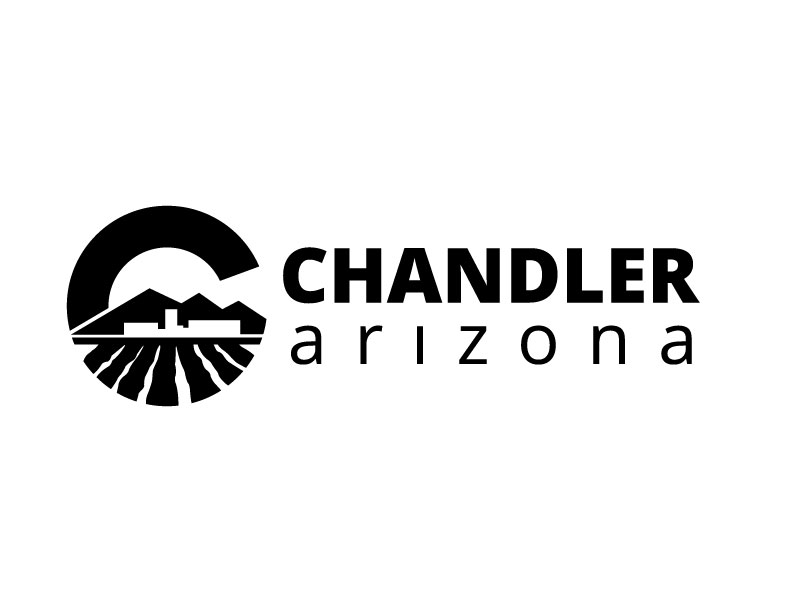 Chandler Police Department – PSS Memo No. 21-20Date:		April 27, 2021To:		Sean Duggan, Chief of PoliceThru:		Bryan Cox, Assistant Chief		Melissa Deanda, PSS Lieutenant		Donna Reno, PSS SergeantFrom:		George Arias, PSS DetectiveSubject:	Use of Force Review, 1st Quarter 2021ProcedurePlease sign below acknowledging your review of the report.Forward through the chain of command and return to the Professional Standards Section.Signature                                        				 Date__________________________________				_________________PSS Sergeant__________________________________				_________________PSS Lieutenant__________________________________				_________________Assistant Chief__________________________________				_________________                                                    Chief of PoliceBackgroundThe Chandler Police Department recognizes the current Arizona statutory law dictating that “no unnecessary or unreasonable force shall be used in making an arrest, and the person arrested shall not be subjected to any greater restraint than necessary for his detention.”  The Chandler Police Department stipulates that officers must adhere to their training unless the situation justifies a deviation from that training. The Chandler Police Department began to utilize the Use of Force Review Board in 2008 to ensure the proper documentation of all applications of force, to evaluate those applications for adherence to established policy, and to determine any additional training needs.  The board meets monthly to evaluate the prior month’s incidents, and quarterly reviews are prepared in order to share information and findings with the Citizen Review Panel.This analysis contains use of force statistics for the first quarter of 2021 in order to identify prevalent trends or deficiencies per the current CALEA standard.  In addition to an internal comparative analysis, this report will illustrate training issues that have emerged throughout the quarter, as well as the number and general nature of injuries sustained by personnel and suspects.2021 First Quarter ReviewThe Chandler Police Department logged 1,768 arrests during the first quarter of 2021, averaging approximately twenty (20) arrests a day. The first quarter of 2021 yielded a total of twenty-one (21) incidents resulting in the utilization of force by Chandler Police Officers to effect an arrest or detain a subject under reasonable suspicion or probable cause. The reportable incidents were reviewed by the Use of Force Review Board. This board meets monthly to determine if the applications of force are justified in accordance with the policies of the Chandler Police Department. The following tables document the twenty-one (21) incidents reviewed by the board for the months of January, February, and March of 2021.  It includes the types of force used and dispositions. In some incidents there were multiple applications of force used by various officers.  For this reason, there were thirty-seven (37) distinctive applications of force.  This report will deliver the summaries of the twenty-one (21) reviewed incidents. Type of Force Used First Quarter 2021Total Force Used First Quarter 2021Use of Force Demographics by Race/Gender/Age(21 total subjects in the use of force incidents)Policy Violations/ReviewsIn the first quarter of 2021 there were no use of force incidents referred to Internal Affairs. Training IssuesThere were two training issues identified by the Use of Force Board. The training issues were related to failing to charge a defendant for assaulting an officer (1), and better communication, de-escalation techniques, and officer safety (1). The training issues have been handled by the individual officer’s chain of command. InjuriesIn the first quarter of 2021, six officers were injured during use of force incidents. The injuries sustained by officers were mostly minor in nature, generally consisting of sprains, abrasions, cuts, or bruising.  Most of the officers’ injuries appeared to stem from body-to-body contact, takedown techniques, and struggling to handcuff suspects on hard surfaces or from direct assaults on the officers themselves. Nineteen (19) suspects were injured or complained of injury during the use of force incidents.  The majority of these injuries were minor in nature, consisting of lacerations, abrasions, contusions, complaints of pain, and CEW puncture wounds. The officer, the suspect, or both received medical attention in the use of force incidents with injury when requested. Medical treatment was either provided on scene by fire department personnel or at a hospital for more extensive care or evaluation.Total Injuries When Forced Used First Quarter 2021Emotionally Disturbed/ImpairedFifteen (15) subjects involved in use of force incidents were found to be emotionally disturbed, under the influence of alcohol or drugs, or a combination of impairments.  ConclusionThe reported types of use of force incidents during the first quarter of 2021 indicate officers used the appropriate level of force to effect the arrest of suspects.   This illustrates that the use of force policy, defensive tactics training, board reviews, and overall departmental philosophy are aligned with established case law, statutory regulations, and the principles of community-oriented policing.  The following pages are the summaries that were presented to the Use of Force Board for the first quarter of 2021.Incident Review SummariesSummary 1Date of Occurrence:  01/11/2021Time of Occurrence:  0032                                                                                                                                             Incident Report:         21-003869                                                                                                                                             Personnel Involved:  Officer Ron Emary #212, Officer Rupert Snedigar #732,                                       Officer Darren Heslop #775, Officer Jonathan Castlegrante #768                                                                                                                                                                 Force Used:                 K9 deployment X2, take downSubject Actions:         Armed robbery, aggravated assault, and stolen vehicle. Fled from                                       officers during a vehicle pursuit. Fled on foot with an assault rifle.Summary:On January 11th, 2021, at 0032 hours K9 Officer Emary was on patrol and in a marked patrol car when he spotted a stolen truck backed into a parking spot of the apartment complex located at 1320 N. McQueen Road in Chandler. As Officer Emary approached the truck the vehicle fled the apartment complex. Officer Emary initiated a traffic stop, then transitioned to a pursuit with his emergency lights and sirens. The truck fled and was eventually lost near Islands Drive and Warner Road in the Town of Gilbert. It should be noted this vehicle had been involved in an aggravated assault and armed robbery just prior to being located by Officer Emary.Officers located the truck at Elliot Road and Dobson Road and initiated a second pursuit. The Arizona Department of Public Safety’s (DPS) helicopter arrived and assisted in the pursuit. The truck fled from police, with the driver eventually abandoning the vehicle in a City of Tempe neighborhood near the 101 Freeway and the 60 Freeway. The DPS helicopter reported the driver had fled on foot and was armed with an assault rifle. The DPS helicopter monitored the direction of travel as the driver ran through alleys and backyards. A perimeter was set and a search for the driver was initiated. Officer Emary located the driver hiding behind a dumpster and gave commands for him to surrender. Officer Emary warned the driver if he did not comply, he would release his K9. The driver fled on foot as Officer Emary deployed his K9. The driver was able to scale a fence and escape before the K9 reached him. K9 Officer Snedigar located the driver as he attempted to enter the backyard of a residence. Officer Snedigar deployed his K9 to apprehend the driver. The driver was able to escape a second time by scaling a fence before the K9 reached him.   Officers Heslop and Castlegrante located the driver as he was in a nearby alley attempting to scale another fence. Both officers reached the driver and pulled him off the fence, taking him down to the ground and into custody. The driver was identified as Jackson Cota. Mr. Cota sustained abrasions to his chin and knee and complained of shortness of breath. He was transported to a local hospital where he was provided medical aid. After being released from the hospital Mr. Cota was transported to the Maricopa County 4th Ave Jail and booked.  A crime scene technician photographed the incident and body worn cameras recorded the use of force.Charges on suspect: Armed robberyAggravated assaultAuto theftFelony flightPossession of a stolen firearmInjuries: Mr. Cota sustained abrasions to his chin and knee and complained of shortness of breath.Incident Review SummariesSummary 2Date of Occurrence:  01/16/2021Time of Occurrence:  1224                                                                                                                                             Incident Report:         21-005610                                                                                                                                             Personnel Involved:  Officer Marcelo Camacho #479                                                                                                                                                                 Force Used:                 Pepper spraySubject Actions:         Fled from officer, non-compliance with commandsSummary:On January 16th, 2021, at 1224 hours, Officer Camacho was on patrol in a marked patrol car when he observed a male in possession of bicycle that had been reported stolen. Officer Camacho got out of his vehicle and attempted contact with the male, later identified as Kyle Krouse. Mr. Krouse got onto the bicycle and fled. Officer Camacho got into his patrol car and using his vehicle’s emergency lights, gave Mr. Krause orders to stop. Mr. Krause refused, yelled incoherently back at officer Camacho, and continued to flee. Once they arrived at the intersection of Erie Street and Exeter Street, Mr. Krause got off the bicycle and approached Officer Camacho. Officer Camacho gave Mr. Krause orders to stop but he refused. Officer Camacho deployed a 2-3 second burst of pepper spray to Mr. Krause’s face. Officer Camacho and other officers took Mr. Krause into custody. Due to Mr. Krause having a mask on when the pepper spray was deployed, he sustained minimal effects. Medical treatment was not provided, and he was booked at the Gilbert Chandler Unified Holding Facility. Mr. Krause washed his face during the booking process to help with the limited exposure to the pepper spray. Photos were not taken of the incident and a body worn camera recorded the use of force.Charges on suspect: TheftPossession of a dangerous drugPossession of drug paraphernaliaInterfering with the duties of a public officialInjuries: Mr. Krause sustained minimal effects from the pepper spray.Incident Review SummariesSummary 3Date of Occurrence:  01/19/2021Time of Occurrence:  2343                                                                                                                                             Incident Report:         21-006901                                                                                                                                             Personnel Involved:  Officer Nathan Townsend #715, Sergeant Jeff Depodesta #S118                                                                                                                                                                 Force Used:                 CEW X2, empty hand controlSubject Actions:         Combative, assaulted officer, resisted arrestSummary:On January 19th, 2021, at 2342 hours, Officer Townsend was responding to 1706 N. Evergreen Street in Chandler to a call for service when he observed a vehicle in front of him speeding and driving left of the center line. The vehicle then abruptly stopped, causing Officer Townsend to almost hit the vehicle. Officer Townsend initiated a traffic stop with his emergency lights just a few hundred yards from the call for service. The driver, later identified as Brian Freuler, started to yell at Officer Townsend and flipped him off. Sergeant Depodesta was behind Officer Townsend and assisted in the traffic stop.  Officer Townsend got out of his patrol car and contacted Mr. Freuler. Mr. Freuler appeared agitated, demanded to know why he was being followed by police, and wanted to know why he was being pulled over. Officer Townsend attempted to explain but Mr. Freuler continually interrupted him. Officer Townsend asked for Mr. Freuler’s driver’s license and registration, but he refused to provide it and continued to yell. Officer Townsend ordered Mr. Freuler to get out of the vehicle, but he refused. Officer Townsend opened the driver’s side door and again ordered him to get out, but Mr. Freuler refused. Officer Townsend told Mr. Freuler he was under arrest and with the help of Sergeant Depodesta, they reached in to remove Mr. Freuler from the car. Mr. Freuler resisted and reached into his waist area. Believing Mr. Freuler was reaching for a weapon, Officer Townsend and Sergeant Depodesta pulled him out of the car. Once out of the car both officers attempted to control Mr. Freuler’s arms and hands to place him into handcuffs. Mr. Freuler pulled his left arm away, almost striking Officer Townsend. He was able to wrap his arms around Sergeant Depodesta in a type of “bear hug” hold and pressed him against the car. Officer Townsend drew his CEW from its holster and fired two probes into Mr. Freuler’s torso, causing him to fall to the ground. After the CEW wore off, Mr. Freuler again reached into his waistband as if attempting to grab something. Officer Townsend deployed a second pair of probes at Mr. Freuler, causing him to eventually comply with the officers’ commands. He was subsequently taken into custody.    Mr. Freuler sustained puncture wounds from the CEW deployments. Paramedics arrived but he refused treatment. He was transported to the Gilbert Chandler Unified Holding Facility and booked. Charges on suspect: Aggravated assault on an officerResisting arrestFailure to obey an officerObstruction of policeReckless drivingInjuries: Mr. Freuler sustained puncture wounds from the CEW deployments.Incident Review SummariesSummary 4Date of Occurrence:  1/23/2021	Time of Occurrence:  1356                                                                                                                                             Incident Report:         21-008160                                                                                                                                             Personnel Involved:  Sergeant David Uridge #S115, Officer Michelle Martinez #720,                         Officer David Quezada #790                                                                                                                                                                 Force Used:                 Take down (removal from car)Subject Actions:         Assaulted officer, Non-compliance with commands,                                         refused to get out of vehicle Summary:On January 23rd, 2021, at 1356 hours, Chandler Police Officers responded to 1570 W. Maggio Way in Chandler reference a suspicious person. According to the caller a woman had assaulted a neighbor yesterday and was back on the property looking through windows of apartments.  Officer Martinez arrived and observed the suspicious person identified as Jacqueline Westley standing by the open trunk of her car. Ms. Westley balled up her fists and walked towards Officer Martinez. She then turned around and got in her car. Officer Martinez was able to position her car to prevent Ms. Westley from leaving. Officer Martinez got out of her car and attempted to speak with Ms. Westley, but she refused. She attempted to leave in the car but was blocked by the patrol car. Sergeant Uridge arrived and was told by Officer Martinez there was probable cause to arrest Ms. Westley for assault from the prior day’s call. Sergeant Uridge made numerous attempts to speak with Ms. Westley and ordered her out of the car. When she refused, he used his expandable baton to break the driver’s side window. When he grabbed Ms. Westley by her arm, she used keys to scratch and scrape Sergeant Uridge’s hands and arms. Ms. Westley then pulled her feet up and kicked Sergeant Uridge in the chest through the broken window. Sergeant Uridge was able to grab her feet and began to pull her out of the car window. Once her feet were partially out of the window, Officer Quezada grabbed her legs and both Sergeant Uridge and Officer Quezada were able to pull her out of the window. Once her body was out of the car, Officer Martinez assisted in taking Ms. Westley to the ground and handcuffed her.  Ms. Westley did not sustain any visible injuries but alleged an ankle injury. Medical aid was not required. Due to the totality of Ms. Westley’s erratic behavior, she was transported to a local mental health facility. Sergeant Uridge sustained lacerations to his arms, and visible shoe prints to his face and chest. Officer Martinez sustained a laceration to her knee. Body worn cameras captured the use of force and photos were taken of the incident.Charges on suspect:Long form charges of assaultLong form charges of aggravated assault on an officerInjuries: Ms. Westley did not sustain any visible injuries but alleged an ankle injury.Incident Review SummariesSummary 5Date of Occurrence:  1/24/2021	Time of Occurrence:  1411                                                                                                                                             Incident Report:         21-008524                                                                                                                                             Personnel Involved:  Officer Marcelo Camacho #749                                                                                                                                                              Force Used:                 OC SpraySubject Actions:         Non-compliance with commands, fleeing from policeSummary:On January 24th, 2021, at 1411 hours, Chandler Police Officers responded to 1098 N. Arizona Ave in Chandler reference a threats call. According to the caller a man had gone into the business and threatened employees saying he had a gun. A description of the suspect and a last direction of travel was provided.  Officer Camacho located the suspect, later identified as Michael Holden, at a bus stop with a bicycle. Officer Camacho attempted to contact Mr. Holden but he got on his bicycle and fled. Officer Camacho used his lights and sirens, as well as the PA system instructing Mr. Holden to stop, but he refused. Officer Camacho pulled his vehicle next to Mr. Holden and pushed his shoulder causing Mr. Holden to lose control of the bicycle and fall to the ground. Officer Camacho got out and drew his service weapon, ordering Mr. Holden not to move. Mr. Holden remained on the ground as he used his hands and fingers to mimic firing a gun at Officer Camacho while yelling at him. Officer Camacho deployed a 2-3 second burst of OC spray at Mr. Holden and ordered him to lie on the ground. Mr. Holden complied and was taken into custody.Mr. Holden sustained abrasions to his knees from the fall and sustained the effects of OC spray. Paramedics arrived but he refused treatment. Mr. Holden was transported to the Gilbert Chandler Unified Holding Facility and booked. A body worn camera captured the use of force and photos were taken of the incident.Charges on suspect:ThreatsResisting arrestDisorderly conductInterfering Injuries: Mr. Holden sustained abrasions to his knees and sustained the effects of OC spray.Incident Review SummariesSummary 6Date of Occurrence:  1/24/2021	Time of Occurrence:  1411                                                                                                                                             Incident Report:         21-009889                                                                                                                                             Personnel Involved:  Detective Ryan Jauregui #597                                                                                                                                                              Force Used:                 TakedownSubject Actions:         Non-compliance with commands, fleeing from policeSummary:On January 24th, 2021, at 1411 hours, Detective Jauregui and members of the United States Marshalls Fugitive Taskforce went to 781 S. Warren Road in the City of Maricopa in search of Brynn Taylor. Mr. Taylor had an Arizona Department of Corrections felony warrant. Information had been obtained indicating Mr. Taylor was at this residence.  Upon their arrival they contacted Mr. Taylor who attempted to flee out the back door of the home. A member of the taskforce deployed a less lethal Sage round at Mr. Taylor, striking him in on the left side of his back. Mr. Taylor was able to continue to run with Detective Jauregui in pursuit. Mr. Taylor fell to the ground face down as he fled. Detective Jauregui reached Mr. Taylor and pinned him to the ground until other members of the taskforce arrived. Mr. Taylor resisted being handcuffed by tensing his arms but was eventually taken into custody.Mr. Taylor sustained a contusion from the Sage gun deployment, a bloody upper lip, and a small laceration under his eye. Paramedics arrived and treated Mr. Taylor prior to being turned over to the Arizona Department of Corrections.  A body worn camera did not capture the use of force, due to federal taskforce restrictions on body worn camera usage. Photos were taken of the incident.Charges on suspect:Felony warrantInjuries: Mr. Taylor sustained a contusion from the Sage gun deployment (other agency deployment), a bloody upper lip, and a small laceration under his eye.Incident Review SummariesSummary 7Date of Occurrence:  2/10/2021	Time of Occurrence:  2330                                                                                                                                             Incident Report:         21-014901                                                                                                                                             Personnel Involved:  Officer Michael Rosenberger #806                                                                                                                                                              Force Used:                 Impact pushSubject Actions:         Non-compliance with commands, fleeing from policeSummary:On February 10th, 2021, at 2330 hours, Chandler Police Officers were in the parking lot of 6045 W. Chandler Boulevard in Chandler. They were flagged down by a person who reported seeing an intoxicated male getting into a car and preparing to drive away. The officers responded and attempted to stop the intoxicated male, later identified as Jesse Smithson. Mr. Smithson ignored the officers’ commands to stop and drove away.  Officer Rosenberger got into his patrol vehicle and attempted to conduct a traffic stop on Mr. Smithson using his lights and sirens. Mr. Smithson failed to yield and accelerated away. Mr. Smithson then drove into a ditch and struck a tree. He got out of the vehicle and fled on foot as Officer Rosenberger got out of his patrol car and gave chase. Officer Rosenberger gave Mr. Smithson numerous commands to stop but Mr. Smithson continued to run. As he was running Mr. Smithson fell to the ground. As he was getting up from the fall, Officer Rosenberger impact pushed Mr. Smithson back down to the ground. Officer Rosenberger detained him until another officer arrived to assist in the arrest.Mr. Smithson sustained abrasions to his hand. Paramedics arrived but Mr. Smithson refused treatment. He was transported to the Gilbert Chandler Unified Holding Facility and booked.  A body worn camera captured the use of force and photos were taken of the incident.Charges on suspect:Unlawful flight from policeDUI (long form)Injuries: Mr. Smithson sustained abrasions to his hand.Incident Review SummariesSummary 8Date of Occurrence:  2/13/2021	Time of Occurrence:  0142                                                                                                                                             Incident Report:         21-015730                                                                                                                                             Personnel Involved:  Officer Connor David #793                                                                                                                                                              Force Used:                 Takedown (tackle)Subject Actions:         Non-compliance with commands, fleeing from policeSummary:On February 13th, 2021, at approximately 0142 hours, Officer David was on patrol near 629 E. Chandler Boulevard in Chandler. He observed a male, later identified as Gabriel Hernandez, looking into a closed business. Officer David turned on his vehicle’s emergency lights, got out of the patrol car, and contacted Mr. Hernandez. Mr. Hernandez fled on foot with Officer David in pursuit. Officer David continuously gave Mr. Hernandez orders to stop, which he refused. Officer David was able to catch up to Mr. Hernandez and tackled him to the ground. Once on the ground Mr. Hernandez continuously attempted to reach into his waist area as he refused to be put into handcuffs. Officer David was eventually able to place Mr. Hernandez into handcuffs and take him into custody. A knife and drugs were found in Mr. Hernandez’s front pocket. Mr. Hernandez sustained abrasions to his face. Paramedics responded but he refused treatment. He was transported to the Chandler Police Station where he was photographed and fingerprinted. He was then released pending the testing of the drugs that were found on his person. A body worn camera captured the use of force and photos of the incident were taken.Charges on suspect:Possession of drugs (long form complaint)Injuries: Mr. Hernandez sustained abrasions to his face.Incident Review SummariesSummary 9Date of Occurrence:  2/19/2021	Time of Occurrence:  0148                                                                                                                                             Incident Report:         21-017938                                                                                                                                             Personnel Involved:  Officer Brad Hocking #733                                                                                                                                                              Force Used:                 Impact pushSubject Actions:         Non-compliance with commands, charged at officersSummary:On February 19th, 2021, at approximately 0148 hours, Chandler Police Officers responded to a 911 call of a violation of an order of protection at 99 W. Palomino Drive in Chandler. According to the caller, Edison Kinlecheenie was at the property in violation of an order of protection. Prior to police arrival the caller added someone on scene had a bat. The caller then disconnected from 911. Officers arrived to find Mr. Kinlecheenie being held down by his father in the apartment complex playground area. There were also several males attempting to remove a male who was attempting to fight Mr. Kinlecheenie. Officer Hocking was able to quickly handcuff Mr. Kinlecheenie and take him into custody. As Officer Hocking and other officers prepared to place Mr. Kinlecheenie in a patrol car, a separate fight broke out between two males. Officer Hocking and Sergeant Cacciola responded to the fight and started to separate the two males when a group of additional males rushed at the officers. Officer Hocking ordered the males to stand back and not get involved. The males did not obey the order and charged the officers. Officer Hocking impact pushed one of the males. The male was able to remain standing, but the impact push shoved him 3-4 feet backwards. The males settled down and the situation was de-escalated. The male that was impact pushed was never identified. No medical aid was provided, and no arrests related to the group of males that charged the officers were made. A body worn camera captured the use of force. No photos of the incident were taken.Charges on suspect:NoneInjuries: Unknown.Incident Review SummariesSummary 10Date of Occurrence:  2/22/2021	Time of Occurrence:  2320                                                                                                                                             Incident Report:         21-019045                                                                                                                                             Personnel Involved:  Officer Kody Meade #714, Officer, Officer Wardell Newell #820,                                       Officer Richard Rimbach #711                                                                                                                                    Force Used:                 Takedown Subject Actions:         Non-compliance with commands, resisting arrestSummary:On February 22nd, 2021, at approximately 2320 hours, Chandler Police Officers responded to a call of a domestic disturbance at 1012 E. Butler Drive in Chandler. According to the caller, her husband Brian Langhoff was breaking things in the home and had spit in her face. Officers Canzona and Newell arrived at the residence and as they approached the front door, Mr. Langhoff came out of the home. Mr. Langhoff was directed by Officer Canzona to sit on the curb and speak to Officer Newell as she interviewed the caller inside the home. Mr. Langhoff initially complied and sat on the curb. Officer Newell spoke to him and assessed he had been drinking and was currently on medication. During the contact Mr. Langhoff got up and started to walk back towards the house. Officer Newell ordered him to stop and not go back to the home, but he refused. Officer Canzona came out of the home and with the help of Officer Newell attempted to take Mr. Langhoff into custody. Mr. Langhoff resisted being handcuffed by tensing his arms and body.  Officers Meade and Rimbach arrived and assisted Officer Newell in taking Mr. Langhoff to the ground and into custody. Mr. Langhoff sustained a laceration to his face and abrasions to his knee. He also re-opened a pre-existing surgical wound on his elbow.  Paramedics responded and treated Mr. Langhoff. He was transported to the Gilbert Chandler Unified Holding Facility where he was subsequently booked. A body worn camera captured the use of force and photos of the incident were taken.Charges on suspect:Criminal damage DVDisorderly conduct DVResisting arrestInjuries: Mr. Langhoff sustained a laceration to his face and abrasions to his knee. He also re-opened a pre-existing surgical wound on his elbow.Incident Review SummariesSummary 11Date of Occurrence:  02/23/2021Time of Occurrence:  1343                                                                                                                                             Incident Report:         18-143503                                                                                                                                             Personnel Involved:  Officer Jose Angulo #688                                                                                                                                                                 Force Used:                  Impact pushSubject Actions:          Non-compliance with commands, fled from officerSummary:On February 23rd, 2021, at 1343 hours, Chandler Police Officers responded to a call of a domestic dispute at 2111 E. Boston Street in Chandler. The caller was reporting a disturbance with her son, Tanner Navarro. As the officers arrived the caller stated Mr. Navarro was likely at his girlfriend’s house located at 2317 E Buffalo Street. Officer Angulo arrived and approached the Buffalo Street address. Officer Angulo was familiar with this address, having direct knowledge that the home is a high drug activity residence.  He observed a male, who was later determined to not be Mr. Navarro, walk out of the home and walk down the driveway. When Officer Angulo attempted to make contact, the male fled on foot back towards the house. Officer Angulo chased him on foot as the male reached into his pocket and threw a plastic bag over a fence. The male then turned around and faced the officer in a defensive stance. Officer Angulo impact pushed the male causing him to fall to the ground. Officer Angulo handcuffed the male, later identified as Edgar Zaragoza. Officer Angulo recovered the plastic bag Mr. Zaragoza threw over the fence which contained methamphetamine.Mr. Zaragoza sustained a bloody lip and an abrasion to his face. He refused medical treatment and was transported to the Gilbert Chandler Unified Holding Facility where he was booked. A body worn camera captured the use of the force. Photos were not taken of the incident.  Charges on suspect: Possession of drug paraphernaliaPossession of narcoticsInjuries: Mr. Navarro sustained a bloody lip and an abrasion to his face.Incident Review SummariesSummary 12Date of Occurrence:  2/23/2021	Time of Occurrence:  2235                                                                                                                                             Incident Report:         21-019829                                                                                                                                             Personnel Involved:  Officer Zach Thomas #801, Officer Stephen Barnes #797Force Used:                 Take down, Knee strikeSubject Actions:         Non-compliance with commands, resisting arrestSummary:On February 23rd, 2021, at approximately 2235 hours, Chandler Police Officers Barnes and Snedigar were conducting a DUI investigation at 1076 N. Arizona Avenue in Chandler. The suspected DUI driver, identified as Michael Wilson, was refusing to participate in the DUI investigation as Officer Thomas arrived to assist.With Officers Thomas and Snedigar present, Mr. Wilson was advised by Officer Barnes he was under arrest for DUI. Officers Thomas and Barnes grabbed Mr. Wilson by his arms to place him into custody. Mr. Wilson tensed his arms and attempted to pull away from the officers. Officers Thomas and Barnes took Mr. Wilson to the ground. Once on the ground Mr. Wilson tucked his arms under his body to prevent being handcuffed. After several attempts to pull his arms out, Officer Thomas delivered one knee strike to Mr. Wilson’s torso. After the knee strike Mr. Wilson released his arm from under his body and was taken into custody.Mr. Wilson sustained a laceration to his arm. He was treated by paramedics before being transported to the Gilbert Chandler Unified Holding Facility where he was booked. A body worn camera captured the use of force and photos of the incident were taken.Charges on suspect:Resisting arrest DUI (long form)Injuries: Mr. Wilson sustained a laceration to his arm.Incident Review SummariesSummary 13Date of Occurrence:  2/25/2021	Time of Occurrence:  1627                                                                                                                                             Incident Report:         21-020383                                                                                                                                             Personnel Involved:  Officer Phillip Savittieri #742Force Used:                 Empty handsSubject Actions:         Non-compliance with commands, resisting arrestSummary:On February 25th, 2021, at approximately 1627 hours, Chandler Police Officers responded to a court ordered mental health pickup at 250 E. Ray Road. The officers were to take temporary custody of Heather Ice and transport her to a local mental health facility. Additional information indicated Ms. Ice has a history of violent tendencies and substance abuse.  Officer Savittieri was first to arrive and located Ms. Ice as she walked away from her apartment. Officer Savittieri called out to Ms. Ice and asked her to stop. She continued to walk stating she was not the person he was looking for. Officer Savittieri caught up with Ms. Ice and again asked her to stop and that he was aware who she was. Ms. Ice continued to walk away. He grabbed Ms. Ice by the arm to detain her. As he grabbed her arm, Ms. Ice spun around and faced him in an aggressive manner. Officer Savittieri grabbed Ms. Ice’s arm and put it behind her back in a control hold to gain compliance. Ms. Ice began to resist by tensing her arm and trying to break free from Officer Savittieri. He pinned Ms. Ice against the nearby pool fence until another officer arrived. Both officers were able to take her into custody. As Ms. Ice was being escorted to a patrol car, she dug her fingernails into Officer Savittieri’s hands. She made several attempts to break free, as well as yelling insults and claiming she could not breathe.  She also started to self-inflict injury by banging her head on the patrol car window. The officers repositioned Ms. Ice away from the vehicle and sat her on the ground as they called for paramedics. Ms. Ice then banged her head on the concrete ground and nearby garage door. The officers found a stuffed animal and placed it near her head to minimize her attempts of self-injury. Ms. Ice then made allegations that Officer Savittieri had broken her arm. Ms. Ice alleged her arm had been broken during the incident. Paramedics arrived and did not find any injuries. She was transported to a local hospital where she was sedated and admitted. A body worn camera captured the use of force and photos of the incident were taken.Charges on suspect:Court ordered mental health pickupInjuries: Ms. Ice alleged her arm had been broken during the incident.Incident Review SummariesSummary 14Date of Occurrence:  03/02/2021Time of Occurrence:  1255                                                                                                                                             Incident Report:         21-22410                                                                                                                                             Personnel Involved:  Detective Robert Englert #442, Officer Mike McCartney #374                                                                                                                                                                 Force Used:                 37MM Sage gun, take downSubject Actions:         Non-compliance with commands, attempted to flee from officersSummary:On March 2nd, 2021, at 1255 hours, a Chandler Police Sergeant was on duty in plain clothes driving an unmarked police vehicle when he observed Larry Maldonado in front of 801 E. Oakland Street in Chandler. Mr. Maldonado had a felony arrest warrant and had a visible knife on his waist. The sergeant requested additional plain clothes officers to respond to apprehend him. While under surveillance Mr. Maldonado got on the bicycle and rode to the alley behind 801 E. Oakland Street.As the sergeant attempted contact with Mr. Maldonado, he jumped the fence into the yard of 801 E. Oakland Street. He entered the home, then exited and jumped onto the rooftop and entered the yards of several homes. Mr. Maldonado was found in a neighbor’s yard and was given several commands to stop and surrender. He refused the orders by police and positioned a chair near a fence to continue to flee. Detective Englert deployed his 37 MM Sage Gun striking Mr. Maldonado in the torso. Once he was struck, Officer McCartney arrived and took Mr. Maldonado down to the ground and into custody with the help of other officers. Mr. Maldonado sustained a contusion to his torso from the Sage Gun deployment, as well as abrasions to his face and arms. It was not certain if the injuries other than from the Sage Gun were from him jumping and climbing into yards and rooftops or from being taken down to the ground. He was transported to a local hospital for treatment and was subsequently released. He was then transported to the Maricopa County 4th Avenue Jail where he was booked. Officer McCartney did not have his body worn camera in his possession. Detective Englert captured the use of force on his body worn camera. Photos were taken of the incident.Charges on suspect: Felony warrantProhibited Possessor of a weapon Trespassing Injuries: Mr. Maldonado sustained a contusion to his torso from the Sage Gun deployment, as well as abrasions to his face and arms.Incident Review SummariesSummary 15Date of Occurrence:  03/10/2021Time of Occurrence:  1559                                                                                                                                            Incident Report:         21-25693                                                                                                                                             Personnel Involved:  Officer Jeremy Wilkins #662, Officer Juan Verdugo #463                                                                                                                                                                 Force Used:                 Empty hand controlSubject Actions:         Non-compliance with commandsSummary:On March 10th, 2021, at 1559 hours, Officer Wilkins was in uniform and on patrol when he was flagged down by a Valley Metro bus driver at the intersection of Dobson Road and Elliot Road in Chandler. The bus driver stated a person on the bus was refusing to wear a mask causing her to stop bus operations. The bus driver requested the passenger be trespassed.As a second bus was requested to allow current passengers to continue their commute, Officer Wilkins and Verdugo contacted the passenger on the bus causing the disruption. The passenger was identified as Quinn Harrison. Mr. Harrison identified himself as a Christian Constitutionalist and said he could not be forced to wear a mask. As Officer Wilkins explained how it was the discretion of Valley Metro to require masks, the second bus arrived. All the passengers got off and started to board the second bus, to include Mr. Harrison. Officer Wilkins told him he could not board the second bus and was officially trespassed. Mr. Harrison insisted he would be boarding the bus. The officers stood in his way blocking the entrance of the second bus. He was told if he did so he would be arrested for trespassing. Mr. Harrison attempted to walk in between and pass the officers. Both officers grabbed each of his arms to detain him. Mr. Harrison dropped to the ground using his own body weight and started to scream that he was in pain. He was handcuffed and arrested. Mr. Harrison did not sustain any injuries but alleged wrist and shoulder pain from the arrest. Paramedics arrived and determined there were no injuries. Mr. Harrison insisted he be taken to a hospital. Once at the hospital he was medically cleared and turned back over to the officers. Mr. Harrison was then transported to the Gilbert Chandler Unified Holding Facility and booked. A body worn camera recorded the use of force and photos were taken of the incident.Charges on suspect: Disorderly conductInjuries: Mr. Harrison complained of wrist and shoulder pain.Incident Review SummariesSummary 16Date of Occurrence:   03/11/2021Time of Occurrence:   1845                                                                                                                                            Incident Report:          21-26119                                                                                                                                             Personnel Involved:   Officer Adam Hayes #784, Officer Sherri Chavarria #512,                                        Officer Marcelo Camacho #749                                                                                                                                                                 Force Used:                  Fist strikes, take downSubject Actions:          Non-compliance with commandsSummary:On March 11th, 2021, at 1845 hours, Chandler Police Officers responded to a domestic disturbance at 1450 E. Germann Road in Chandler. The caller said an argument was occurring in the courtyard between a man and a woman. The man had entered an apartment prior to police arrival, but the woman was still in the courtyard near a BBQ.Officer Hayes arrived and contacted the woman near the BBQ. The woman explained her boyfriend, David Martinez, had arrived from work angry and started to argue with her for unknown reasons. Mr. Martinez threw his own cell phone at her before returning to her apartment. The woman felt Mr. Martinez was intoxicated, adding that he had just gotten out of prison and was on parole. As Officer Hayes spoke with her, Mr. Martinez exited the apartment and started to yell as he approached Officer Hayes in an aggressive manner. He was shaking his head left to right and had his fists clinched as if he was preparing to fight. Officer Hayes gave him orders to stop but Mr. Martinez continued walking towards him and took a fighting stance. Officer Hayes punched Mr. Martinez in the face once, stunning him and giving him time to request additional officers to respond. Mr. Martinez raised his fists in a boxing stance preparing to fight Officer Hayes. As Officer Chavarria arrived Officer Hayes moved towards Mr. Martinez to affect an arrest. As Officer Hayes moved in to grab him, Mr. Martinez punched Officer Hayes in the face. Mr. Martinez then stated he was not going to hit a girl (meaning Officer Chavarria) and dropped his arms to his side. As the two officers started take him into custody, Mr. Martinez started to resist again by tensing his arms, pulling away from the officers and not allowing himself to be handcuffed. Officer Camacho, who was off duty and in plain clothes in the apartment complex, arrived to assist. The three officers were able to take Mr. Martinez down to the ground and take him into custody.Mr. Martinez sustained a contusion and laceration to the left side of his face, a laceration to his left ear, and contusions to his hand and chest. No medical aid was provided. Officer Hayes sustained a contusion and laceration to the right side of his face. Officer Chavarria sustained a bloody lip, and pain to her left shoulder.  Mr. Martinez was transported to the Gilbert Chandler Unified Holding Facility and booked. A body worn camera recorded the use of force, and photos of the incident were taken.Charges on suspect: Aggravated assault on an officer X2Disorderly conduct DVInjuries: Mr. Martinez sustained a contusion and laceration to the left side of his face, a laceration to his left ear, and contusions to his hand and chest.Officer Hayes sustained a contusion and laceration to the right side of his face. Officer Chavarria sustained a bloody lip, and pain to her left shoulder.Incident Review SummariesSummary 17Date of Occurrence:   03/12/2021Time of Occurrence:   1947                                                                                                                                            Incident Report:          21-26505                                                                                                                                            Personnel Involved:   Officer Lawrence Petrey #798Force Used:                  Attempted CEW deploymentSubject Actions:          Non-compliance with commands, fled from policeSummary:On March 12th, 2021, at 1947 hours, Chandler Police Officers responded to a vehicle theft at 800 E. Chandler Boulevard in Chandler. The caller said her son, Juan Armenta, had just stolen her vehicle and was driving “crazy”. The caller provided a description of Mr. Armenta and a description of her vehicle. Officers Petrey and Ramer arrived and observed Mr. Armenta standing next to the caller’s vehicle. As the officers approached and gave orders to stop, Mr. Armenta walked away. The officers reached and grabbed his arms to detain him. Mr. Armenta broke free, swung a fist at Officer Ramer (missing him), then pushed Officer Ramer as he fled on foot. The officers gave chase throughout the trailer park. Officer Petrey attempted to deploy his CEW at Mr. Armenta but only one probe struck him causing the deployment to fail. They continued to chase Mr. Armenta as Officer Petrey gave more commands to stop. Eventually Mr. Armenta stopped, sat on the ground, and was taken into custody without further incident.Mr. Armenta sustained a puncture would from the single CEW probe deployment to his upper right arm. No medical aid was provided. Once he was placed in the back of a patrol car, Mr. Armenta began striking his head against the plexiglass divider causing a large abrasion. Medical aid responded and treated Mr. Armenta. He was then transported to the Gilbert Chandler Unified Holding Facility and booked. A body worn camera captured the use of force and photos were taken of the incident.Charges on suspect: Disorderly conduct DVEndangerment DVInjuries: Mr. Armenta sustained a puncture would from the single CEW probe deployment to his upper right arm.Incident Review SummariesSummary 18Date of Occurrence:  03/15/2021Time of Occurrence:  1030                                                                                                                                            Incident Report:         21-27380                                                                                                                                             Personnel Involved:  Officer Richard Kleindienst #800                                                                                                                                                                Force Used:                 Take down, hands onSubject Actions:         Non-compliance with commands, fled from officerSummary:On March 15th, 2021, at 1030 hours, Chandler Police Officers responded to a shoplift at 295 S. Arizona Ave in Chandler. The caller stated a male had just shoplifted ice cream and candy. A description of the male and direction of travel was provided.Officer Kleindienst arrived and located the male at the intersection of Arizona Avenue and Elgin Street. He got out of his patrol car and attempted to contact the male, later identified as PJ Renteria. Mr. Renteria ignored Officer Kleindienst’s orders to stop and kept walking. After more orders were given, Mr. Renteria fled on foot. Officer Kleindienst was able to catch up with him and took him to the ground. Mr. Renteria continued to resist by trying to get back up and flee. Officer Kleindienst pressed the back of Mr. Renteria’s head into the ground as he continued to give orders for him to stop resisting. Mr. Renteria stopped resisting and with the help of arriving officers was taken into custody.Mr. Renteria had an abrasion to his left elbow and right eye. He also complained of pain to his head but there were no visible injuries.  Medical aid was offered but refused. Mr. Renteria was transported to the Gilbert Chandler Unified Holding Facility and booked. A body worn camera recorded the use of force and photos were taken of the incident.Charges on suspect: Shoplifting Possession of drug paraphernaliaResisting arrestInjuries: Mr. Renteria had an abrasion to his left elbow and right eye. He also complained of pain to his head but there were no visible injuries to his head.  Incident Review SummariesSummary 19Date of Occurrence:  03/19/2021Time of Occurrence:  0105                                                                                                                                            Incident Report:         21-28862                                                                                                                                             Personnel Involved:  Officer Jose Hernandez #367                                                                                                                                                                Force Used:                  Impact push, Take downSubject Actions:          Non-compliance with commands, stepped into officer, assaulted officerSummary:On March 19th, 2021, at 0105 hours, Chandler Police Officers responded to a call of a disorder at 4040 W. Chandler Boulevard in Chandler. According to the caller there was a man and woman arguing near a van in the parking lot of the business.Officers arrived and contacted the two people, with one of those people identified as Nicole Durta. During the investigation it was determined Ms. Durta had committed assault on the male. As Officer Hernandez spoke to her, Ms. Durta was verbally aggressive towards him. She told Officer Hernandez “don’t fucking touch me bro” several times and “I’m not afraid of you” as she stepped closer to Officer Hernandez. Officer Hernandez instructed her to step back or he would push her back. Ms. Durta said “you ain’t gonna push shit back” and she stepped closer towards him. Officer Hernandez delivered an impact push which caused Ms. Durta to go backwards into a vehicle. Ms. Durta bounced off the van and swung a fist at Officer Hernandez striking him in the mouth. Officer Hernandez took Ms. Durta to the ground with the help of Officer Rosenberger and she was taken into custody.  Ms. Durta sustained abrasions to her elbows. Medical aid was not requested, and Ms. Durta was transported to the Gilbert Chandler Unified Holding Facility and booked. Officer Hernandez sustained a laceration to the inside of his lip.  A body worn camera recorded the use of force and photos were taken of the incident.Charges on suspect: Aggravated assault on an officerInjuries: Ms. Durta sustained abrasions to her elbows.Officer Hernandez sustained a laceration to the inside of his lip.Incident Review SummariesSummary 20Date of Occurrence:  03/24/2021Time of Occurrence:  0155                                                                                                                                            Incident Report:         21-30869                                                                                                                                             Personnel Involved:  Sergeant Jeff Depodesta #S118, Lieutenant Rob Dykstra #L50                                                                                                                                                                Force Used:                 Pepper spraySubject Actions:         Non-compliance with commands, started a fire in vehicleSummary:On March 24th, 2021, at 0155 hours, Chandler Police Officers responded to a call of a welfare check on a man sleeping in a truck at 1409 N. Jay Street in Chandler. Officers arrived and blocked the truck with patrol cars prior to contacting the driver, later identified as Scott Rhoda.  Mr. Rhoda was initially cooperative and provided his personal information. A records check of Mr. Rhoda found he had a warrant for his arrest. When he was asked to step out of the truck, Mr. Rhoda refused to exit, rolled up his window, and attempted to drive away by ramming the patrol cars that were blocking him. Mr. Rhoda was given numerous orders by officers to stop the truck and to get out of the car. Mr. Rhoda refused the orders to get out. Sergeant Depodesta arrived and ordered one of the officers to break the passenger side window of the truck. Once the window was broken, Sergeant Depodesta deployed pepper spray into the cab of the truck. Mr. Rhoda was able to cover himself with a blanket, reducing the effectiveness of the pepper spray. Mr. Rhoda then lit the blanket on fire. Lieutenant Dykstra deployed a fire extinguisher to put out the blanket fire. Once Mr. Rhoda removed the blanket from over his head, Lieutenant Dykstra deployed his pepper spray. The effect of the pepper spray was instant, and Mr. Rhoda came out of the car and surrendered without further incident.Mr. Rhoda sustained symptoms from the exposure of the pepper spray.  He was treated at the scene and then transported to a local hospital. He was then transported to the Gilbert Chandler Unified Holding Facility and booked. A body worn camera recorded the use of force and photos were taken of the incident.Charges on suspect: Aggravated assault on an officer (vehicle ramming)Criminal damageFailure to obey policePossession of drug paraphernaliaPossession of drugInjuries: Mr. Rhoda sustained symptoms from the exposure of the pepper spray.  Incident Review SummariesSummary 21Date of Occurrence:  03/31/2021Time of Occurrence:  1114                                                                                                                                            Incident Report:         21-33741                                                                                                                                             Personnel Involved:  Sergeant Brian Lutt #S79, Officer Jennifer Rome #413                         Officer Thomas Lombardi #716, Officer Ryan Farley #543                                                                                                                                                                Force Used:                 CEW X5, take down, kick, fist strikeSubject Actions:         Non-compliance with commands, combative, assaulted officersSummary:On March 31st, 2021, at 1114 hours, Chandler Police Officers responded to a call of domestic disturbance at 198 W. Saragosa Street in Chandler. The caller advised her brother, Juan Miranda, was on drugs and throwing rocks at the house. Due to the history of this address, Mr. Miranda’s drug use and violent history with police, multiple officers responded to the call.   Officers arrived and contacted Mr. Miranda in the backyard of the residence. The backyard was cluttered with trash, old appliances, and other miscellaneous items. Officer Lombardi gave Mr. Miranda commands to stop as he ran through the yard and stood behind a refrigerator. As Officer Lombardi gave commands, Officer Farley was charged by a loose Pitbull. Officer Farley deployed two separate CEW probe deployments with the second deployment deterring the dog from attacking him. Mr. Miranda grabbed loose parts of a washing machine and hit Officer Lombardi. Officer Lombardi deployed his CEW striking Mr. Miranda with two probes. The CEW deployment caused him to fall to the ground temporarily, before being able to get back up on his feet. Officer Farley delivered one kick to Mr. Miranda’s torso causing him to go backwards. Mr. Miranda was then able grab a chair and hit Officer Lombardi’s shoulder area. Officer Lombardi was able to deliver a single fist strike to Mr. Miranda’s face, before taking him to the ground with Officer Farley’s assistance. As the officers struggled with Mr. Miranda on the ground, Officer Rome and Sergeant Lutt arrived. Sergeant Lutt deployed his CEW with probes striking Mr. Miranda. The probes had little affect and Mr. Miranda was able to remove the probes from his torso. He started to break from the officers’ hold as Officer Rome deployed her CEW with the probes striking Mr. Miranda’s torso. The CEW had little effect. Officer Farley was then able to take him to the ground. Mr. Miranda struggled with the officers by tucking his arms under his body. Officer Rome used her CEW a second time and delivered a second set of probes to his torso. Mr. Miranda was eventually handcuffed and taken into custody.  Mr. Miranda sustained abrasions and contusions throughout his body, as well as several puncture wounds from the CEW probes.   He was treated at the scene by paramedics but refused medical treatment at a local hospital. He was transported to the Gilbert Chandler Unified Holding Facility and booked. Body worn cameras recorded the use of force and photos were taken of the incident.Charges on suspect: Aggravated assault on an officer Disorderly conductInjuries: Mr. Miranda sustained abrasions and contusions throughout his body, as well as several puncture wounds from the CEW probes.     Force UsedApplicationsAdditional DetailsLow Level Force                       14Take downs, pressure points, Hard hands, etc.Intermediate Force23K9 Bite, fist strikes, Knee strikes, Kicks, Less lethal, CEW, Impact push, etc.Total37Total ArrestsForce UsedPercentage1768211.2%NumberRaceGenderAge RangeAverage Age%11WhiteMale20-5737   52% 3WhiteFemale29-3632   14%6Hispanic Male24-4529  29%1Unknown MaleUnknownUnknown    5%Suspects/DetaineesOfficersTotal19625